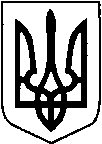 КИЇВСЬКА ОБЛАСТЬТЕТІЇВСЬКА МІСЬКА РАДАVІІІ СКЛИКАННЯ ДВАДЦЯТЬ П'ЯТА СЕСІЯперше пленарне засідання    Р І Ш Е Н Н Я
 30  січня  2023 року                                                         №   1159 - 25 - VIIІ
Про затвердження  технічних документацій із землеустрою, щодо встановлення (відновлення) меж земельних ділянок в натурі (на місцевості)та передачу  громадянам земельнихділянок у власність, які розташовані на території  Тетіївської міської ради                  Розглянувши заяви громадян, розроблені ПП «Земля», ФОП Шамрай Д.В., ФОП Тарнавський В.А.,  ФОП Чабан М.М.,  технічні документації із землеустрою щодо встановлення (відновлення) меж земельних ділянок в натурі (на місцевості), керуючись пунктом 34 частиною 1 статті 26, статті 59  Закону України «Про місцеве самоврядування в Україні», відповідно до статей 12,116,118,121,122,125,126,186, Земельного кодексу України, статтями 19, 25, 55 Закону України «Про землеустрій», Закону України « Про державну реєстрацію речових прав на нерухоме майно та їх обтяжень», Тетіївська міська радаВ И Р І Ш И Л А :      1.Затвердити розроблені ПП «Земля», ФОП Шамрай Д.В.,  ФОП Тарнавський В.А., ФОП Чабан М.М   технічні документації із землеустрою щодо  встановлення (відновлення) меж земельних ділянок в натурі (на місцевості), які розташовані на території Тетіївської міської ради- Павлунько Світлані Іванівні  м. Тетіїв,  вул. Кленова, 12  площею 0,10 га  для  будівництва та обслуговування житлового будинку, господарських будівель і споруд (присадибна ділянка), кадастровий  номер 3224610100:01:176:0019; - Криворучко Любові Степанівні   м. Тетіїв,  вул. Юрія Марценюка, 32-А  площею 0,10 га  для  будівництва та обслуговування житлового будинку, господарських будівель і споруд (присадибна ділянка), кадастровий  номер 3224610100:01:029:0038; - Поплавському Анатолію Павловичу  м. Тетіїв,  вул. Богдана Хмельницького, 26 площею 0,10 га  для  будівництва та обслуговування житлового будинку, господарських будівель і споруд (присадибна ділянка), кадастровий  номер 3224610100:01:201:0045; - Рабенко Ніні Іванівні  м. Тетіїв,  вул. Суворова, 25  площею 0,10 га  для  будівництва та обслуговування житлового будинку, господарських будівель і споруд (присадибна ділянка), кадастровий  номер 3224610100:01:038:0017; - Токарському Олексію Люціановичу м. Тетіїв,  пров. Пушкіна, 1  площею 0,0666 га  для  будівництва та обслуговування житлового будинку, господарських будівель і споруд (присадибна ділянка), кадастровий  номер 3224610100:01:066:0028; - Горошко Галині Павлівні  м. Тетіїв,  вул. Спортивна, 6  площею 0,0903 га  для  будівництва та обслуговування житлового будинку, господарських будівель і споруд (присадибна ділянка), кадастровий  номер 3224610100:01:095:0036; - Носовській Аллі Вікторівні  м. Тетіїв,  вул. Крючкова, 10  площею 0,10 га  для  будівництва та обслуговування житлового будинку, господарських будівель і споруд (присадибна ділянка), кадастровий  номер 3224610100:01:100:0062; - Касяненко Галині Олександрівні  м. Тетіїв,  вул. Набережна, 19  площею 0,10 га  для  будівництва та обслуговування житлового будинку, господарських будівель і споруд (присадибна ділянка), кадастровий  номер 3224610100:01:185:0017; - Остапчуку Олександру Анатолійовичу с. П'ятигори,  вул. Молодіжна, 27  площею 0,1278 га  для  будівництва та обслуговування житлового будинку, господарських будівель і споруд (присадибна ділянка), кадастровий  номер 3224685301:01:028:0020; - Решетнюку Василю Івановичу с. П'ятигори,  вул. Набережна, 46  площею 0,1624 га  для  будівництва та обслуговування житлового будинку, господарських будівель і споруд (присадибна ділянка), кадастровий  номер 3224685301:02:001:0014; - Овсійчук Ганні Федорівні с. П'ятигори,  вул. Молодіжна, 29  площею 0,1307 га  для  будівництва та обслуговування житлового будинку, господарських будівель і споруд (присадибна ділянка), кадастровий  номер 3224685301:01:028:0030; - Гончарук Єлизаветі Федорівні с. Дібрівка,  вул. Садова, 2  площею 0,2327 га  для  будівництва та обслуговування житлового будинку, господарських будівель і споруд (присадибна ділянка), кадастровий  номер 3224683201:01:039:0025; - Клименко Людмилі Іванівні с. Клюки  вул. Молодіжна, 60  площею 0,25 га  для  будівництва та обслуговування житлового будинку, господарських будівель і споруд (присадибна ділянка), кадастровий  номер 3224684001:01:008:0020; - М'ячину Віктору Валерійовичу с. Голодьки  вул. Польова, 19 площею 0,25 га  для  будівництва та обслуговування житлового будинку, господарських будівель і споруд (присадибна ділянка), кадастровий  номер 3224681601:01:034:0017; - Задорожньому Анатолію Васильовичу  с. Росішки,  вул. Центральна, 8  площею 0,25 га  для  будівництва та обслуговування житлового будинку, господарських будівель і споруд (присадибна ділянка), кадастровий  номер 3224685801:01:003:0013; - Градусовій Любов Андріївні с. Денихівка,  вул. Набережна,11  площею 0,1636 га  для  будівництва та обслуговування житлового будинку, господарських будівель і споруд (присадибна ділянка), кадастровий  номер 3224682401:01:029:0020; - Міщенко Аллі Іванівні с. Денихівка,  вул. Садова, 33  площею 0,25 га  для  будівництва та обслуговування житлового будинку, господарських будівель і споруд (присадибна ділянка), кадастровий  номер 3224682401:01:015:0019; - Костів Наталії Віталіївні  с. Григорівка,  вул. Горького,10  площею 0,2443 га  для  будівництва та обслуговування житлового будинку, господарських будівель і споруд (присадибна ділянка), кадастровий  номер 3224688202:02:004:0022; - Троцюк Марії Степанівні с. Тайниця,  вул. Вишнева, 9 площею 0,25 га  для  будівництва та обслуговування житлового будинку, господарських будівель і споруд (присадибна ділянка), кадастровий  номер 3224687401:01:026:0024; - Франко Лідії Яківні с. Тайниця,  вул. Вишнева, 34 площею 0,25 га  для  будівництва та обслуговування житлового будинку, господарських будівель і споруд (присадибна ділянка), кадастровий  номер 3224687401:01:027:0016; - Поліщуку Олександру Володимировичу  с. Тайниця,  вул. Центральна, 37 площею 0,25 га  для  будівництва та обслуговування житлового будинку, господарських будівель і споруд (присадибна ділянка), кадастровий  номер 3224687401:01:008:0013; - Осюку Дмитру Миколайовичу  с. Кашперівка,  вул. Депутатська, 24 площею 0,2421 га  для  будівництва та обслуговування житлового будинку, господарських будівель і споруд (присадибна ділянка), кадастровий  номер 3224683601:01:039:0034; - ½ Бойченко Валентині Олексіївні та ½ Бойченку Анатолію Миколайовичу у спільну часткову власність  с. Галайки,  вул. Центральній, 33  площею 0,25 га  для  будівництва та обслуговування житлового будинку, господарських будівель і споруд (присадибна ділянка), кадастровий  номер 3224681201:01:010:0016; - Бабію Андрію Вальтеровичу с. Софіпіль,  вул. Жовтнева, 26 площею 0,25 га  для  будівництва та обслуговування житлового будинку, господарських будівель і споруд (присадибна ділянка), кадастровий  номер 3224681202:02:007:0007; - Танасійчуку Володимиру Олександровичу с. Михайлівка,  вул. Садова, 9  площею 0,25 га  для  будівництва та обслуговування житлового будинку, господарських будівель і споруд (присадибна ділянка), кадастровий  номер 3224684601:01:010:0003; -1/2 Безуглі Аллі Іванівні та ½ Завальнюк Ганні Іванівні у спільну часткову власність с. Бурківці,  вул. Козуба, 43  площею 0,25 га  для  будівництва та обслуговування житлового будинку, господарських будівель і споруд (присадибна ділянка), кадастровий  номер 3224680401:01:004:0015; 2. Передати у власність громадянам земельні ділянки, які розташовані на території Тетіївської міської ради за рахунок земель комунальної  власності- Вартанян Анні Арсенівні м. Тетіїв,  вул. Ярослава Мудрого,78  площею 0,10 га  для  будівництва та обслуговування житлового будинку, господарських будівель і споруд (присадибна ділянка), кадастровий  номер 3224610100:01:089:0092; - Присяжнюк Олені Сергіївні с. П'ятигори,  вул. Космонавтів, 22 площею 0,25 га  для  будівництва та обслуговування житлового будинку, господарських будівель і споруд (присадибна ділянка), кадастровий  номер 3224685301:02:018:0020; - Шляхтиченку Василю Павловичу  с. Кашперівка,  вул. Патона, 5 площею 0,25 га  для  будівництва та обслуговування житлового будинку, господарських будівель і споруд (присадибна ділянка), кадастровий  номер 3224683601:02:017:0012; - Кушик Валентині Володимирівні  с. Денихівка,  вул. Набережна,36  площею 0,1698 га  для  будівництва та обслуговування житлового будинку, господарських будівель і споруд (присадибна ділянка), кадастровий  номер 3224682401:01:030:0012; - Ковальчук Олені Миколаївні  с. Бурківці,  вул. Зацерква, 45  площею 0,25 га  для  будівництва та обслуговування житлового будинку, господарських будівель і споруд (присадибна ділянка), кадастровий  номер 3224680401:01:012:0020; - Сніцаруку Григорію Петровичу с. Скибинці,  вул. Миру, 42  площею 0,25 га  для  будівництва та обслуговування житлового будинку, господарських будівель і споруд (присадибна ділянка), кадастровий  номер 3224686201:01:019:0013; - Павлунько Світлані Іванівні  м. Тетіїв,  вул. Кленова, 12  площею 0,10 га  для  будівництва та обслуговування житлового будинку, господарських будівель і споруд (присадибна ділянка), кадастровий  номер 3224610100:01:176:0019; - Криворучко Любові Степанівні   м. Тетіїв,  вул. Юрія Марценюка, 32-А  площею 0,10 га  для  будівництва та обслуговування житлового будинку, господарських будівель і споруд (присадибна ділянка), кадастровий  номер 3224610100:01:029:0038; - Поплавському Анатолію Павловичу  м. Тетіїв,  вул. Богдана Хмельницького, 26 площею 0,10 га  для  будівництва та обслуговування житлового будинку, господарських будівель і споруд (присадибна ділянка), кадастровий  номер 3224610100:01:201:0045; - Рабенко Ніні Іванівні  м. Тетіїв,  вул. Суворова, 25  площею 0,10 га  для  будівництва та обслуговування житлового будинку, господарських будівель і споруд (присадибна ділянка), кадастровий  номер 3224610100:01:038:0017; - Токарському Олексію Люціановичу м. Тетіїв,  пров. Пушкіна, 1  площею 0,0666 га  для  будівництва та обслуговування житлового будинку, господарських будівель і споруд (присадибна ділянка), кадастровий  номер 3224610100:01:066:0028; - Горошко Галині Павлівні  м. Тетіїв,  вул. Спортивна, 6  площею 0,0903 га  для  будівництва та обслуговування житлового будинку, господарських будівель і споруд (присадибна ділянка), кадастровий  номер 3224610100:01:095:0036; - Носовській Аллі Вікторівні  м. Тетіїв,  вул. Крючкова, 10  площею 0,10 га  для  будівництва та обслуговування житлового будинку, господарських будівель і споруд (присадибна ділянка), кадастровий  номер 3224610100:01:100:0062; - Касяненко Галині Олександрівні  м. Тетіїв,  вул. Набережна, 19  площею 0,10 га  для  будівництва та обслуговування житлового будинку, господарських будівель і споруд (присадибна ділянка), кадастровий  номер 3224610100:01:185:0017; - Остапчуку Олександру Анатолійовичу с. П'ятигори,  вул. Молодіжна, 27  площею 0,1278 га  для  будівництва та обслуговування житлового будинку, господарських будівель і споруд (присадибна ділянка), кадастровий  номер 3224685301:01:028:0020; - Решетнюку Василю Івановичу с. П'ятигори,  вул. Набережна, 46  площею 0,1624 га  для  будівництва та обслуговування житлового будинку, господарських будівель і споруд (присадибна ділянка), кадастровий  номер 3224685301:02:001:0014; - Овсійчук Ганні Федорівні с. П'ятигори,  вул. Молодіжна, 29  площею 0,1307 га  для  будівництва та обслуговування житлового будинку, господарських будівель і споруд (присадибна ділянка), кадастровий  номер 3224685301:01:028:0030; - Гончарук Єлизаветі Федорівні с. Дібрівка,  вул. Садова, 2  площею 0,2327 га  для  будівництва та обслуговування житлового будинку, господарських будівель і споруд (присадибна ділянка), кадастровий  номер 3224683201:01:039:0025; - Клименко Людмилі Іванівні с. Клюки  вул. Молодіжна, 60  площею 0,25 га  для  будівництва та обслуговування житлового будинку, господарських будівель і споруд (присадибна ділянка), кадастровий  номер 3224684001:01:008:0020; - М'ячину Віктору Валерійовичу с. Голодьки  вул. Польова, 19 площею 0,25 га  для  будівництва та обслуговування житлового будинку, господарських будівель і споруд (присадибна ділянка), кадастровий  номер 3224681601:01:034:0017; - Задорожньому Анатолію Васильовичу  с. Росішки,  вул. Центральна, 8  площею 0,25 га  для  будівництва та обслуговування житлового будинку, господарських будівель і споруд (присадибна ділянка), кадастровий  номер 3224685801:01:003:0013; - Градусовій Любов Андріївні с. Денихівка,  вул. Набережна,11  площею 0,1636 га  для  будівництва та обслуговування житлового будинку, господарських будівель і споруд (присадибна ділянка), кадастровий  номер 3224682401:01:029:0020; - Міщенко Аллі Іванівні с. Денихівка,  вул. Садова, 33  площею 0,25 га  для  будівництва та обслуговування житлового будинку, господарських будівель і споруд (присадибна ділянка), кадастровий  номер 3224682401:01:015:0019; - Костів Наталії Віталіївні  с. Григорівка,  вул. Горького,10  площею 0,2443 га  для  будівництва та обслуговування житлового будинку, господарських будівель і споруд (присадибна ділянка), кадастровий  номер 3224688202:02:004:0022; - Троцюк Марії Степанівні с. Тайниця,  вул. Вишнева, 9 площею 0,25 га  для  будівництва та обслуговування житлового будинку, господарських будівель і споруд (присадибна ділянка), кадастровий  номер 3224687401:01:026:0024; - Франко Лідії Яківні с. Тайниця,  вул. Вишнева, 34 площею 0,25 га  для  будівництва та обслуговування житлового будинку, господарських будівель і споруд (присадибна ділянка), кадастровий  номер 3224687401:01:027:0016; - Поліщуку Олександру Володимировичу  с. Тайниця,  вул. Центральна, 37 площею 0,25 га  для  будівництва та обслуговування житлового будинку, господарських будівель і споруд (присадибна ділянка), кадастровий  номер 3224687401:01:008:0013; - Осюку Дмитру Миколайовичу  с. Кашперівка,  вул. Депутатська, 24 площею 0,2421 га  для  будівництва та обслуговування житлового будинку, господарських будівель і споруд (присадибна ділянка), кадастровий  номер 3224683601:01:039:0034; - ½ Бойченко Валентині Олексіївні та ½ Бойченку Анатолію Миколайовичу у спільну часткову власність  с. Галайки,  вул. Центральній, 33  площею 0,25 га  для  будівництва та обслуговування житлового будинку, господарських будівель і споруд (присадибна ділянка), кадастровий  номер 3224681201:01:010:0016; - Бабію Андрію Вальтеровичу с. Софіпіль,  вул. Жовтнева, 26 площею 0,25 га  для  будівництва та обслуговування житлового будинку, господарських будівель і споруд (присадибна ділянка), кадастровий  номер 3224681202:02:007:0007; - Танасійчуку Володимиру Олександровичу с. Михайлівка,  вул. Садова, 9  площею 0,25 га  для  будівництва та обслуговування житлового будинку, господарських будівель і споруд (присадибна ділянка), кадастровий  номер 3224684601:01:010:0003; -1/2 Безуглі Аллі Іванівні та ½ Завальнюк Ганні Іванівні у спільну часткову власність с. Бурківці,  вул. Козуба, 43  площею 0,25 га  для  будівництва та обслуговування житлового будинку, господарських будівель і споруд (присадибна ділянка), кадастровий  номер 3224680401:01:004:0015; 3. Громадянам, яким передані у власність земельні ділянки, звернутися до органів державної реєстрації для проведення державної реєстрації речових прав на нерухоме майно.   4. Спеціалісту міської ради з земельних питань та старостам  внести зміни в земельно - кадастрову книгу по обліку земель та направити рішення в  Тетіївську ДПІ  ГУ ДПС  в Київській області для   внесення змін до даних по нарахуванню земельного податку.   5. Контроль за виконанням даного рішення покласти на постійну депутатську  комісію з питань регулювання земельних відносин, архітектури, будівництва та охорони навколишнього середовища (голова комісії - Крамар О.А.) та на першого заступника міського голови Кизимишина В.Й.   Міський голова                                                                Богдан  БАЛАГУРА